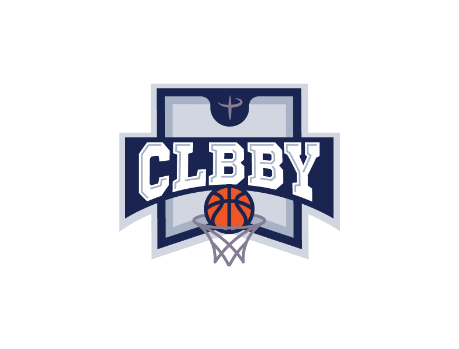 TEAM REGISTRATIONCHURCH: _____________________________________________________________________CHURCH ADDRESS: _____________________________________________________________LEAGUE REP: __________________________________________________________________REP ADDRESS: ________________________________________________________________REP PHONE: (CELL) ___________________________(WORK) ___________________________REP EMAIL: ___________________________________________________________________				I-MITES	@$195 EA	=						MITES BOYS	@$400 EA	=		         	MITES GIRLS	@$400 EA	=						MINOR BOYS	@$400 EA	=						MINOR GIRLS	@$400 EA	=						JUNIOR BOYS	@$400 EA	=						JUNIOR GIRLS	@$400 EA	=						SENIOR BOYS	@$450 EA	=						SENIOR GIRLS	@$450 EA	=						MEN		@$600 EA	=						WOMEN	@$600 EA	=						TOTAL REGISTRATIONS	= 		MAIL THIS FORM AND A CHECK FOR ALL REGISTRATION FEES TO:CLBBY  *  PO Box 1064  *  Mauldin, SC  29662-1064MINISTER OR DCE APPROVAL & CERTIFICATION OF ELIGIBILITYNAME:												_____SIGNATURE:											_____“WE ARE FAMILIAR WITH THE CURRENT RULES OF CLBBY.  TO THE BEST OF OUR KNOWLEDGE, ALL PLAYERS MEET THE LEAGUE ELIGIBILITY REQUIREMENTS.”PHONE: (CELL) ______________________________ (WORK) ___________________________EMAIL: _______________________________________________________________________Rev 8/17/2019 LA